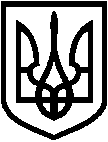 СВАТІВСЬКА РАЙОННА ДЕРЖАВНА АДМІНІСТРАЦІЯЛУГАНСЬКОЇ ОБЛАСТІРОЗПОРЯДЖЕННЯголови районної державної адміністрації06.12.2019                                          м. Сватове	 	 	        	          №512Про відзначення Дня вшанування учасників ліквідації наслідків аварії на Чорнобильській АЕСНа виконання Указу Президента України від 10 листопада 2006 року 
№ 945/2006 «Про День вшанування учасників ліквідації наслідків аварії на Чорнобильській АЕС», керуючись статтями 6, 39, 41 Закону України «Про місцеві державні адміністрації», з метою гідного відзначення мужності, самовідданості і високого професіоналізму учасників ліквідації наслідків аварії на Чорнобильській АЕС, враховуючи розпорядження голови райдержадміністрації від 10.07.2019 № 67 – ОС,зобов’язую:1. Затвердити План районних заходів з підготовки і відзначення Дня вшанування учасників ліквідації наслідків аварії на Чорнобильській АЕС, що додається.2. Контроль за виконанням цього розпорядження покласти на заступника голови райдержадміністрації Лемешко Ганну.Перший заступник голови  						Олексій ЛИБАЗАТВЕРДЖЕНОРозпорядження голови райдержадміністрації 06.12.2019 № 512План районних заходів з підготовки і відзначення Дня вшанування  учасників ліквідації наслідків аварії на Чорнобильській АЕСЗаступник керівника апарату – начальник відділу організаційно –аналітичної роботи, інформаційної діяльності та зв’язків з громадськістю апарату райдержадміністрації 			     Оксана ЛІТВІНОВА-ФЕНЬ№ з/пЗміст заходуТермін виконанняВідповідальні за виконання1Оформлення тематичної викладки літератури «Чорнобиль в серці України, а тінь його по всій землі»(філії комунального закладу «Сватівська районна централізована бібліотечна система»)з 10 по 14 грудня відділ культури райдержадміністрації2Відеоперегляд «Чорнобиль… Його уроків людство не забуде»(філії комунального закладу «Сватівська районна централізована бібліотечна система»)з 10 по 14 груднявідділ культури райдержадміністрації3Тематичні екскурсії до Дня вшанування учасників ліквідації наслідків аварії на  ЧАЕС                                                         «Чорнобильська катастрофа: ВЧОРА, СЬОГОДНІ, ЗАВТРА»(комунальний заклад «Сватівський районний народний краєзнавчий музей»)з 10 по 14 груднявідділ культури райдержадміністрації4Оформлення тематичної виставки  «Чорнобиль немає минулого часу»(філії комунального закладу «Сватівська районна централізована бібліотечна система») з 10 по 14 груднявідділ культури райдержадміністрації5Перегляд тематичних презентацій  та документального фільму  «Мужність і біль Чорнобиля»(заклади загальної середньої освіти району)з 11 по 13 груднявідділ освіти райдержадміністрації6Проведення тематичних лінійок «Мій біль – Чорнобиль»; виховних годин «Чорнобиль: подвиг і трагедія»;годин спілкування «Атом може бути різний»; засідань за круглим столом «Чорнобиль не має минулого часу», «Героїзм та мужність ліквідаторів ЧАЕС»; зустрічей з ліквідаторами Чорнобильської катастрофи «Збережемо пам'ять про подвиг».  (заклади загальної середньої освіти району)з 11 по 16 груднявідділ освіти райдержадміністрації7Оформлення у бібліотеках та музеях закладів загальної середньої освіти фотовиставок, експозицій «Як це було…ліквідація Чорнобильської трагедії»(заклади загальної середньої освіти району)з 11 по 16 грудня відділ світи райдержадміністрації8Оформлення виставки малюнків «Екологічні аспекти Чорнобильської катастрофи»  (заклади загальної середньої освіти району)з 11 по 16 груднявідділ освіти райдержадміністрації9Оформлення виставки-реквієму «Атомне століття раною болить» (комунальний заклад «Сватівська районна централізована бібліотечна система»)13 грудня відділ культури райдержадміністрації10Оформлення тематичної викладки літератури «Позбав Чорнобильського лиха народи всі і грішних нас» (комунальний заклад «Сватівська районна централізована бібліотечна система»)13 груднявідділ культури райдержадміністрації11Загальнорайоний  захід до Дня вшанування учасників ліквідації наслідків аварії на Чорнобильській АЕС13 груднявідділ культури райдержадміністраціївідділ організаційно-аналітичної роботи, інформаційної діяльності та зв’язків з громадськістю апарату райдержадміністрації12Висвітлення заходів щодо відзначення  Дня вшанування учасників ліквідації наслідків аварії на Чорнобильській АЕС на вебсайті/сторінках райдержадміністрації та підготовка матеріалів для висвітлення у місцевих ЗМІ 13 груднявідділ організаційно-аналітичної роботи, інформаційної діяльності та зв’язків з громадськістю апарату райдержадміністрації відділ освіти райдержадміністрації відділ культури райдержадміністрації 